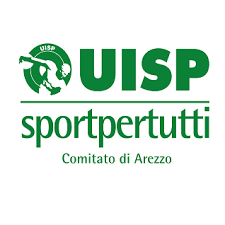 DISTINTA DEI GIOCATORI PARTECIPANTI ALLA GARA DA DISPUTAREIL GIORNO ___________ALLE ORE ____ A ___________________________________________________ CAMPO___________________________________________________________________________________CONTRO L’ASSOCIAZIONE :_______________________________________________________________DISTINTA DEI GIOCATORIIl sottoscritto Dirigente Accompagnatore ufficiale dichiara che i giocatori sopraindicati sono regolarmente tesserati e partecipano alla gara sotto la responsabilità dell’Associazione di appartenenza giusto le norme vigenti. Dichiara inoltre di essere in possesso di tutte le Autodichiarazioni Covid 19 dei propri tesserati iscritti nella lista gara odierne e di conservarle nei modi e nei tempi indicati dal Protocollo vigenteARBITRO ___________________________________Il Dirigente Accompagnatore Ufficiale___________________________________T.n°R. n°COGNOME E NOMETess. UISP  n°DOC. DI IDENTITA’ESPAMMTESSERATI AMMESSI  NEL RECINTO DI GIOCOTESSERATI AMMESSI  NEL RECINTO DI GIOCOTESSERATI AMMESSI  NEL RECINTO DI GIOCOTessera Uisp n°DOCUMENTOPROVV. DISCI.PROVV. DISCI.Guardalinee di parte: Guardalinee di parte: Guardalinee di parte: Dir.Acc. Ufficiale Sig:Dir.Acc. Ufficiale Sig:Dir.Acc. Ufficiale Sig:Allenatore: Allenatore: Allenatore: Dirigente Sig. Dirigente Sig. Dirigente Sig. 